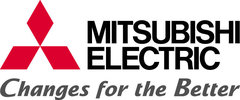 PRESSRELEASE 
januari 2013Nytt år, nya produktlanseringar och nya mål för Mitsubishi ElectricTrots ett år med en vikande marknad, så står Mitsubishi Electric AB med hög hatt och ser ljust ut på 2013.Försäljningen av alla typer av värmepumpar minskade under det fjärde kvartalet 2012.Men för Mitsubishi Electric så var 2012 ett spännande och expansivt år. Rekryteringar 2012Under våren genomfördes en större organisationsförändring och personal av olika befattningar inom försäljning, order och teknisk support rekryterades. Där även Patrik Ek, ny affärsenhetschef som började på företaget under sommaren.Företaget har och ska behålla säkerhetskvalitén och förstärkte också personal inom Product management för att säkerställa fokus och kompetens för deras produkter.ProduktlanseringarNär marknaden för luft/luft värmepumpar generellt gick ner, så kom deras nya höstlansering av nya Kirigamine FH. Värmepumpen fick ett mycket starkt mottagande i hela Norden.  Mitsubishi Electrics FH-modell testades på Statens provningsanstalt och fick bäst energibesparing i sin klass. Både återförsäljare och slutkonsumenter gav ytterligare fint gensvar. Vidare var 2012 det första riktiga introduktionsåret gällande Ecodan-serien för luft/vatten, vilket resulterade till en god försäljningsökning.Satsning på hotellbranschen-Vi arbetar målmedvetet för att växa inom kompletta kommersiella värme- och kylsystem, CityMulti. Det kräver bredare process och hög närvaro hos konsulter, fastighetsbolag, säger Patrik Ek.Mitsubishi Electric har sedan tidigare flera hotell i Sverige och under 2012 sattes den första stora installationen i Stockholm med Radisson Blue. Det gav en stolthet och positiva fördelar och under 2013 är hotellbranschen, ett av de områden som ska ökas.MiljöÅret som gått har varit ett självklart val att fortsätta internt att arbeta med miljöarbete och certifiering ISO14001. Miljöaspekten och nya alternativ inom området ligger företaget varmt om hjärtat.Året 2013Mitsubishi Electric ser fram emot ett spännande 2013. Målet med det nya året ligger helt i linje med deras ambition att öka närvaron i Sverige och skapa fortsatt expansion på marknaden.Företagets Usp är klar, deras breda produktportfölj och engagemang inom flera applikationer är en klar framgångsfaktor.Mitsubishi Electric är en global ledare inom forskning och tillverkning av elektriska produkter som används inom kommunikation, hemelektronik, industriteknik, energi och transport. Huvudkontoret ligger i Häggvik, norr om Stockholm. Kontor finns även i Göteborg och Lund. I Norden har företaget varit verksamma i 30 år och har 50 personer anställda. Mitsubishi Electric Scandinavia ansvarar för försäljning och support av egna produkter i Sverige, Norge, Finland, Danmark och i de baltiska länderna Smart PR ansvarar för Mitsubishi Electrics kontakter vad gäller olika sammanhang inom PR För mer information, högupplösta bilder samt kontakter på företaget vänligen kontakta:Pernilla Bertilsson Presskontakt, Smart PR pernilla@smartab.eu – tel. 036-440 17 71